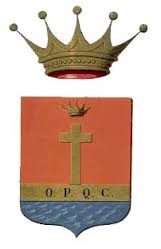 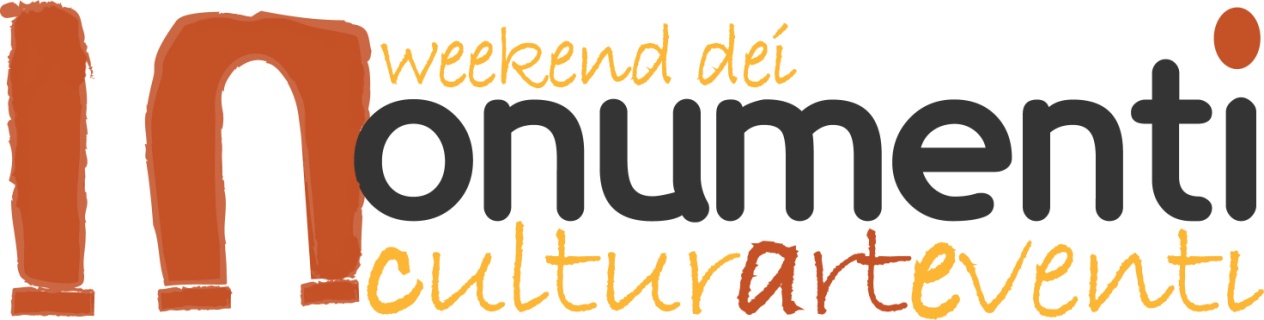 Itinerari e Attività Culturali di Valorizzazione del Centro Storico, dei Circuiti Archeologici dell’antica Capua, dell’Appia Antica13-14 MAGGIO:  APPIA DAY Sabato 13  Attivita’ culturali sui luoghi dell’Antica CapuaOre 10,00  piazza I Ottobre – LEGAMBIENTE: stands e laboratori per ragazzi  Ore 10,00/13,30  piazza I Ottobre – Tour dell’Appia a cura dell’ass.ne Maggiolini Partenopei-ACI CASERTAe Gruppo  Studenti di Archeologia Classica – Dip Beni Culturali – Università “Luigi Vanvitelli”Monumenti :Arco di Adriano, Museo Archeologico dell’Antica Capua,  Anfiteatro, Mitreo, Domus di Confuleius, Domus Degli Orti, Castellum Aquae. Museo Campano ( Capua) Carceri Vecchie (San Prisco) – Conocchia (Curti) info 3457274745/3663490021Ore 10,00/18,30  – Tour dell’Appia Itinerari a cura Gruppo  Studenti di Archeologia Classica – Dip Beni Culturali – Università “Luigi Vanvitelli” Arco di Adriano, Anfiteatro, Museo Archeologico dell’Antica Capua , Mitreo, Domus di Confuleius, Domus Degli Orti, Castellum Aquae. Museo Campano ( Capua) Carceri Vecchie (San Prisco) – Conocchia (Curti)info 3457274745/3663490021 maggioculturaemonumenti@gmail.comOre 17,00/19,00 – Domus di Confuleius – Racconto Teatralizzato ass.ne CapuaVetere  e l’attore Luigi Cinone – info capuavetereculturale@gmail.com/3476991166Domenica 14:  Attivita’ culturali sui luoghi dell’Antica CapuaOre 10,00/13,00 chiusura tratto Appia-Arco di Adriano “Associazione ASD Il Gladiatore” "La Palestra di Spartaco, Il Ludus Magnus di Capua" Ore 10,00/13,00Piazza I Ottobre : LEGAMBIENTE Provincialestands e laboratori per ragazzi, stands Campagna Amica A cura di Coldiretti Caserta Stands Associazione Slow Tourism Campania – sezione regionale, Laboratori “Associazione ASD Il Gladiatore” "la Scuola dei Gladiatori di Capua." Bike Station - Troiano Cicli Ore 10,00/13,00 infoPoint CoopCulture Sirecoop AppiaDay-AnticaCapua Reggia di Caserta -Ore Ore 10,00/13,30  – Tour dell’Appia Maggiolini Partenopei-ACI CASERTAe Gruppo  Studenti di Archeologia Classica – Dip Beni Culturali – Università “Luigi Vanvitelli”Monumenti:Arco di Adriano, Anfiteatro Campano, Mitreo, Museo Archeologico dell’Antica Capua, Domus di Confuleius, Domus Degli Orti, Castellum Aquae. Museo Campano ( Capua) Carceri Vecchie (San Prisco) – Conocchia (Curti)info 3457274745/3663490021Carceri Vecchie – Comune di San Prisco attivita’ sul sito ArcheologicoConocchia – Comune di Curti attivita’ sul sito ArcheologicoComune di Capua attivita’ con Capua Sacra – itinerari chieseReal Sito di Carditello – Comune di San Tammaro attivita’ a cura del comune e Fondazione Carditello  - aperture 16,00/18,00, info www.fondazionecarditello.itMuseo Maddaloni - Antica Calatia Ore 14,00/18,30  – Tour dell’AppiaItinerari a cura Gruppo  Studenti di Archeologia Classica – Dip Beni Culturali – Università “Luigi Vanvitelli” Arco di AdrianoAnfiteatro Campano, Mitreo, Museo Archeologico dell’Antica Capua, Domus di Confuleius, Domus Degli Orti, Castellum Aquae. Museo Campano ( Capua) Carceri Vecchie (San Prisco) – Conocchia (Curti)info 3457274745/3663490021 maggioculturaemonumenti@gmail.comOre 17,00/19,00 – domus di Domus di Confuleius – Racconto Teatralizzato ass.ne CapuaVetere  e l’attore Luigi Cinone – info capuavetereculturale@gmail.com/347699116618 MAGGIOGiovedì 18 maggio Ore 16,30   Teatro dipartimento di Giustizia Minorile “Andrea Angiulli”  -  Rievocazione del Processo per l’Assassinio di Enrico Gallozzi”  a cura de “UNITRE –Università della Terza Età” .20-21 MAGGIO:  SITI ARCHEOLOGICI DELL’ANTICA CAPUA Sabato 20 Ore 10,30 -  da Arco di Adriano a Piazza I Ottobre  sfilata X LEGIO– “ANNIBALE E II GUERRA PUNICA” Ore 11,30/13,00- 16,00/20,00-  Piazza I Ottobre  e Parco Urbano allestimento Castrum X LEGIO e laboratori (ass.ne Culturalmente) per info 3335034349/3341236503Studenti all’Anfiteatro – maggio dei Libri Lettura ad alta voce, ore 11,00Ore 9,30/18,30 - Monumenti aperti:Arco di Adriano, Anfiteatro Campano, Mitreo, Museo Archeologico dell’Antica Capua, Domus di Confuleius, Domus Degli Orti.con Universita’ –Dipartimento Beni Culturali – corso di Archeologia Classicainfo 3457274745/3663490021Ore 16,00/18,30 - Visita serale ai luoghi dell’Antica Capua con narrazione teatralizzata su alcuni siti ass.ne Capua VetereDomus Degli Orti info capuavetereculturale@gmail.com/3476991166Ore 20,00-23,00 – apertura straordinaria Anfiteatro Campano , visite narrate a cura de “Le Nuvole” ore 20,00/21,00, visita gratuita, max 40 persone. Per info biglietteria Anfiteatro.domenica 21 Ore 10,30 -  Piazza I Ottobre  X LEGIO – “ANNIBALE E II GUERRA PUNICA” simulazione battagliaOre 11,30/13,00 – Piazza I Ottobre/corso A.Moro/corso Garibaldi sfilata X LEGIO , piazza Bovio esibizione X LEGIO (ass.ne Culturalmente) per info 3335034349/3341236503Ore 9,30/18,30 - Monumenti aperti:Arco di Adriano, Anfiteatro Campano, Mitreo, Museo Archeologico dell’Antica Capua, Domus di Confuleius, Domus Degli Orti.con Universita’ –Dipartimento Beni Culturali – corso di Archeologia Classicainfo 3457274745/3663490021Ore 16,00/18,30 - Visita serale ai luoghi dell’Antica Capua con narrazione teatralizzata su alcuni siti ass.ne CapuaVetere Domus Degli Orti info capuavetereculturale@gmail.com/347699116626-27-28  MAGGIO:  Circuito Archeologico Antica CapuaVenerdì 26Ore 18.30 - Arena Spartacus - Anfiteatro Campano"La memoria degli Elefanti" - Festival della Letteratura nel segno del mito "I am Spartacus: eroi, valorosi e valori"."I valori del patrimonio culturale italiano".In occasione della presentazione del volume del presidente del Consiglio Superiore per i Beni Culturali e Paesaggistici, Giuliano Volpe, “Un patrimonio italiano” (Utet Editore)Sabato 27Ore 9,30/18,30 - Monumenti aperti:Arco di Adriano, Anfiteatro Campano, Mitreo, Museo Archeologico dell’Antica Capua, Museo, Domus di Domus di Confuleius, Domus Degli Orti.con Universita’ –Dipartimento Beni Culturali – corso di Archeologia Classica - info 3457274745/3663490021Domenica 28 Ore 10,00piazza I Ottobre Yoga Bimbi – attivita’ bambini e ragazzi a cura dell’Associazione l’ARNIA Ore 9,30/18,30 - Monumenti aperti:Arco di Adriano, Anfiteatro, Mitreo, Museo, Domus di Confuleius, Domus Degli Orti.con Universita’ –Dipartimento Beni Culturali – corso di Archeologia Classica - info 3457274745/3663490021Ore 21,00 Anfiteatro Campano Pietro Condorelli & Big Band3-4 GIUGNO:  CORTI’n ARTESabato 3Ore 9,30/ 18,30Monumenti aperti:Arco di Adriano, Anfiteatro Campano, Mitreo, Museo Archeologico dell’Antica Capua, Domus di Confuleius, Domus Degli Orti con Universita’   Dipartimento Beni Culturali – corso di Archeologia Classica, info 3457274745/3663490021Ore 10,00/13,00 – 16,00/20,00 Corti in citta’: installazioni artistiche a cura degli artisti:Mimmo Di Dio, Anna Pozzuoli, Agnieszka Kiersztan, Sergio Gioielli, Maria GagliardiPiazza Mazzini (aiuole sulla strada) installazione a cura di Agnieszka Kiersztan e Anna PozzuoliPalazzo Matano  corso Garibaldi installazione a cura di Sergio GioielliPalazzo Actis corso Garibaldi  installazione a cura di Maria GagliardiPalazzo Ventrone  corso Ugo De Carolis , installazione a cura di Mimmo Di DioTeatro Garibaldi  visita guidata a cura di Vincenzo Oliviero solo mattinaPiazzetta Malatesta  corso Ugo De Carolis , installazione artisti Mimmo Di Dio, Anna Pozzuoli, Agnieszka Kiersztan, Sergio Gioielli, Maria GagliardiOre 16,00/20,00 Piazzetta Malatesta  laboratori artistici a cura dell’Associazione “Isola di Arturo” 	Domenica  4Ore 9,30/ 18,30Monumenti aperti:Arco di Adriano, Anfiteatro, Mitreo, Domus di Confuleius, Domus Degli Orti con Universita’   Dipartimento Beni Culturali – corso di Archeologia Classica, info 3457274745/3663490021Ore 10,00/13,00 – 16,00/20,00 Corti in citta’: installazioni artistiche a cura degliartisti:Mimmo Di Dio, Anna Pozzuoli, Agnieszka Kiersztan, Sergio Gioielli, Maria GagliardiPiazza Mazzini (aiuole sulla strada) installazione a cura di Agnieszka Kiersztan e Anna PozzuoliPalazzo Matano  corso Garibaldi installazione a cura di Sergio GioielliPalazzo Actis corso Garibaldi  installazione a cura di Maria GagliardiPalazzo Ventrone  corso Ugo De Carolis , installazione a cura di Mimmo Di DioPiazzetta Malatesta  corso Ugo De Carolis , installazione artisti Mimmo Di Dio, Anna Pozzuoli, Agnieszka Kiersztan, Sergio Gioielli, Maria GagliardiOre 16,00/20,00 laboratori artistici a cura dell’Associazione “Isola di Arturo” 10 GIUGNO Sabato 10Ore 10,30  MACS/Museo Arte Contemporanea Statale - Liceo Artistico via Napoli-vico II – mostra “Mithra Sol Invictus - il Toro nella cultura dei popoli del Mediterraneo”  a cura  di ISIS Righi-Nervi/Liceo Artistico